PROGRAMA DE MEJORAMIENTO DE ENTORNO LABORAL 2022PROGRAMA DE MEJORAMIENTO DE ENTORNO LABORAL 2022PROGRAMA DE MEJORAMIENTO DE ENTORNO LABORAL 2022PROGRAMA DE MEJORAMIENTO DE ENTORNO LABORAL 2022PROGRAMA DE MEJORAMIENTO DE ENTORNO LABORAL 2022PROGRAMA DE MEJORAMIENTO DE ENTORNO LABORAL 2022PROGRAMA DE MEJORAMIENTO DE ENTORNO LABORAL 2022PROGRAMA DE MEJORAMIENTO DE ENTORNO LABORAL 2022DEFINICIÓN DEL PROBLEMADEFINICIÓN DEL PROBLEMADEFINICIÓN DEL PROBLEMADEFINICIÓN DEL PROBLEMADEFINICIÓN DEL PROBLEMADEFINICIÓN DEL PROBLEMADEFINICIÓN DEL PROBLEMADEFINICIÓN DEL PROBLEMADescriba  la situación actual que afecta a los funcionarios/as de su Unidad.  Y señale en cuál de los ejes en los que se basa los PMEL, se enmarca su postulación:Promoción y Cuidado de la Salud de los funcionarios/as: Acondicionamiento, mantención y/o decoración de espacios comunes. Por ejemplo: Mobiliario (muebles de cocina, comedores, futones), Equipos Menores (Frigobar, horno microondas), Implementación de bicicletero, gimnasio, etc.El cuidado infantil: Mejoras en los dispositivos de Cuidado Infantil para los hijos de los funcionarios/as, compras de materiales/equipos, acondicionamiento y/o mantención de salas. Buen Trato Laboral: Mejoras que faciliten la comunicación o la habilitación de lugares para la interacción entre equipos. (Por ejemplo, Sala Multiuso).(Puede adjuntar fotografías).Describa  la situación actual que afecta a los funcionarios/as de su Unidad.  Y señale en cuál de los ejes en los que se basa los PMEL, se enmarca su postulación:Promoción y Cuidado de la Salud de los funcionarios/as: Acondicionamiento, mantención y/o decoración de espacios comunes. Por ejemplo: Mobiliario (muebles de cocina, comedores, futones), Equipos Menores (Frigobar, horno microondas), Implementación de bicicletero, gimnasio, etc.El cuidado infantil: Mejoras en los dispositivos de Cuidado Infantil para los hijos de los funcionarios/as, compras de materiales/equipos, acondicionamiento y/o mantención de salas. Buen Trato Laboral: Mejoras que faciliten la comunicación o la habilitación de lugares para la interacción entre equipos. (Por ejemplo, Sala Multiuso).(Puede adjuntar fotografías).Describa  la situación actual que afecta a los funcionarios/as de su Unidad.  Y señale en cuál de los ejes en los que se basa los PMEL, se enmarca su postulación:Promoción y Cuidado de la Salud de los funcionarios/as: Acondicionamiento, mantención y/o decoración de espacios comunes. Por ejemplo: Mobiliario (muebles de cocina, comedores, futones), Equipos Menores (Frigobar, horno microondas), Implementación de bicicletero, gimnasio, etc.El cuidado infantil: Mejoras en los dispositivos de Cuidado Infantil para los hijos de los funcionarios/as, compras de materiales/equipos, acondicionamiento y/o mantención de salas. Buen Trato Laboral: Mejoras que faciliten la comunicación o la habilitación de lugares para la interacción entre equipos. (Por ejemplo, Sala Multiuso).(Puede adjuntar fotografías).Describa  la situación actual que afecta a los funcionarios/as de su Unidad.  Y señale en cuál de los ejes en los que se basa los PMEL, se enmarca su postulación:Promoción y Cuidado de la Salud de los funcionarios/as: Acondicionamiento, mantención y/o decoración de espacios comunes. Por ejemplo: Mobiliario (muebles de cocina, comedores, futones), Equipos Menores (Frigobar, horno microondas), Implementación de bicicletero, gimnasio, etc.El cuidado infantil: Mejoras en los dispositivos de Cuidado Infantil para los hijos de los funcionarios/as, compras de materiales/equipos, acondicionamiento y/o mantención de salas. Buen Trato Laboral: Mejoras que faciliten la comunicación o la habilitación de lugares para la interacción entre equipos. (Por ejemplo, Sala Multiuso).(Puede adjuntar fotografías).Describa  la situación actual que afecta a los funcionarios/as de su Unidad.  Y señale en cuál de los ejes en los que se basa los PMEL, se enmarca su postulación:Promoción y Cuidado de la Salud de los funcionarios/as: Acondicionamiento, mantención y/o decoración de espacios comunes. Por ejemplo: Mobiliario (muebles de cocina, comedores, futones), Equipos Menores (Frigobar, horno microondas), Implementación de bicicletero, gimnasio, etc.El cuidado infantil: Mejoras en los dispositivos de Cuidado Infantil para los hijos de los funcionarios/as, compras de materiales/equipos, acondicionamiento y/o mantención de salas. Buen Trato Laboral: Mejoras que faciliten la comunicación o la habilitación de lugares para la interacción entre equipos. (Por ejemplo, Sala Multiuso).(Puede adjuntar fotografías).Describa  la situación actual que afecta a los funcionarios/as de su Unidad.  Y señale en cuál de los ejes en los que se basa los PMEL, se enmarca su postulación:Promoción y Cuidado de la Salud de los funcionarios/as: Acondicionamiento, mantención y/o decoración de espacios comunes. Por ejemplo: Mobiliario (muebles de cocina, comedores, futones), Equipos Menores (Frigobar, horno microondas), Implementación de bicicletero, gimnasio, etc.El cuidado infantil: Mejoras en los dispositivos de Cuidado Infantil para los hijos de los funcionarios/as, compras de materiales/equipos, acondicionamiento y/o mantención de salas. Buen Trato Laboral: Mejoras que faciliten la comunicación o la habilitación de lugares para la interacción entre equipos. (Por ejemplo, Sala Multiuso).(Puede adjuntar fotografías).Describa  la situación actual que afecta a los funcionarios/as de su Unidad.  Y señale en cuál de los ejes en los que se basa los PMEL, se enmarca su postulación:Promoción y Cuidado de la Salud de los funcionarios/as: Acondicionamiento, mantención y/o decoración de espacios comunes. Por ejemplo: Mobiliario (muebles de cocina, comedores, futones), Equipos Menores (Frigobar, horno microondas), Implementación de bicicletero, gimnasio, etc.El cuidado infantil: Mejoras en los dispositivos de Cuidado Infantil para los hijos de los funcionarios/as, compras de materiales/equipos, acondicionamiento y/o mantención de salas. Buen Trato Laboral: Mejoras que faciliten la comunicación o la habilitación de lugares para la interacción entre equipos. (Por ejemplo, Sala Multiuso).(Puede adjuntar fotografías).Describa  la situación actual que afecta a los funcionarios/as de su Unidad.  Y señale en cuál de los ejes en los que se basa los PMEL, se enmarca su postulación:Promoción y Cuidado de la Salud de los funcionarios/as: Acondicionamiento, mantención y/o decoración de espacios comunes. Por ejemplo: Mobiliario (muebles de cocina, comedores, futones), Equipos Menores (Frigobar, horno microondas), Implementación de bicicletero, gimnasio, etc.El cuidado infantil: Mejoras en los dispositivos de Cuidado Infantil para los hijos de los funcionarios/as, compras de materiales/equipos, acondicionamiento y/o mantención de salas. Buen Trato Laboral: Mejoras que faciliten la comunicación o la habilitación de lugares para la interacción entre equipos. (Por ejemplo, Sala Multiuso).(Puede adjuntar fotografías).PROYECTO MELPROYECTO MELPROYECTO MELPROYECTO MELPROYECTO MELPROYECTO MELPROYECTO MELPROYECTO MELNOMBRE DEL PROYECTONOMBRE DEL PROYECTONOMBRE DEL PROYECTONOMBRE DEL PROYECTONOMBRE DEL PROYECTONOMBRE DEL PROYECTONOMBRE DEL PROYECTONOMBRE DEL PROYECTOOBJETIVO DEL PROGRAMA: Se refiere al propósito o la meta.                                                                                                                                                                                                                                    OBJETIVO DEL PROGRAMA: Se refiere al propósito o la meta.                                                                                                                                                                                                                                    OBJETIVO DEL PROGRAMA: Se refiere al propósito o la meta.                                                                                                                                                                                                                                    OBJETIVO DEL PROGRAMA: Se refiere al propósito o la meta.                                                                                                                                                                                                                                    OBJETIVO DEL PROGRAMA: Se refiere al propósito o la meta.                                                                                                                                                                                                                                    OBJETIVO DEL PROGRAMA: Se refiere al propósito o la meta.                                                                                                                                                                                                                                    OBJETIVO DEL PROGRAMA: Se refiere al propósito o la meta.                                                                                                                                                                                                                                    OBJETIVO DEL PROGRAMA: Se refiere al propósito o la meta.                                                                                                                                                                                                                                    TIPO DE PROGRAMA: Especificar si es un Proyecto Nuevo o de Arrastre (continuación de Proyecto anterior).TIPO DE PROGRAMA: Especificar si es un Proyecto Nuevo o de Arrastre (continuación de Proyecto anterior).TIPO DE PROGRAMA: Especificar si es un Proyecto Nuevo o de Arrastre (continuación de Proyecto anterior).TIPO DE PROGRAMA: Especificar si es un Proyecto Nuevo o de Arrastre (continuación de Proyecto anterior).TIPO DE PROGRAMA: Especificar si es un Proyecto Nuevo o de Arrastre (continuación de Proyecto anterior).TIPO DE PROGRAMA: Especificar si es un Proyecto Nuevo o de Arrastre (continuación de Proyecto anterior).TIPO DE PROGRAMA: Especificar si es un Proyecto Nuevo o de Arrastre (continuación de Proyecto anterior).TIPO DE PROGRAMA: Especificar si es un Proyecto Nuevo o de Arrastre (continuación de Proyecto anterior).DESCRIPCIÓN DEL PROGRAMA: Relatar de manera simple en que consiste el proyecto.DESCRIPCIÓN DEL PROGRAMA: Relatar de manera simple en que consiste el proyecto.DESCRIPCIÓN DEL PROGRAMA: Relatar de manera simple en que consiste el proyecto.DESCRIPCIÓN DEL PROGRAMA: Relatar de manera simple en que consiste el proyecto.DESCRIPCIÓN DEL PROGRAMA: Relatar de manera simple en que consiste el proyecto.DESCRIPCIÓN DEL PROGRAMA: Relatar de manera simple en que consiste el proyecto.DESCRIPCIÓN DEL PROGRAMA: Relatar de manera simple en que consiste el proyecto.DESCRIPCIÓN DEL PROGRAMA: Relatar de manera simple en que consiste el proyecto.LA UNIDAD FUE BENEFICIADA LOS ÚLTIMOS 3 AÑOS CON UN PMEL: SI_____      NO_____ESPECIFIQUE EN QUE AÑOS :  2021____     2020 ________    2019______LA UNIDAD FUE BENEFICIADA LOS ÚLTIMOS 3 AÑOS CON UN PMEL: SI_____      NO_____ESPECIFIQUE EN QUE AÑOS :  2021____     2020 ________    2019______LA UNIDAD FUE BENEFICIADA LOS ÚLTIMOS 3 AÑOS CON UN PMEL: SI_____      NO_____ESPECIFIQUE EN QUE AÑOS :  2021____     2020 ________    2019______LA UNIDAD FUE BENEFICIADA LOS ÚLTIMOS 3 AÑOS CON UN PMEL: SI_____      NO_____ESPECIFIQUE EN QUE AÑOS :  2021____     2020 ________    2019______LA UNIDAD FUE BENEFICIADA LOS ÚLTIMOS 3 AÑOS CON UN PMEL: SI_____      NO_____ESPECIFIQUE EN QUE AÑOS :  2021____     2020 ________    2019______LA UNIDAD FUE BENEFICIADA LOS ÚLTIMOS 3 AÑOS CON UN PMEL: SI_____      NO_____ESPECIFIQUE EN QUE AÑOS :  2021____     2020 ________    2019______LA UNIDAD FUE BENEFICIADA LOS ÚLTIMOS 3 AÑOS CON UN PMEL: SI_____      NO_____ESPECIFIQUE EN QUE AÑOS :  2021____     2020 ________    2019______LA UNIDAD FUE BENEFICIADA LOS ÚLTIMOS 3 AÑOS CON UN PMEL: SI_____      NO_____ESPECIFIQUE EN QUE AÑOS :  2021____     2020 ________    2019______ESTABLECIMIENTO DONDE SE REALIZARA EL PMEL:ESTABLECIMIENTO DONDE SE REALIZARA EL PMEL:ESTABLECIMIENTO DONDE SE REALIZARA EL PMEL:ESTABLECIMIENTO DONDE SE REALIZARA EL PMEL:SSI 125SSI 125SSI 125SSI 125BENEFICIARIOS.   Identificar a quienes se benefician de la implementación del PMEL.BENEFICIARIOS.   Identificar a quienes se benefician de la implementación del PMEL.BENEFICIARIOS.   Identificar a quienes se benefician de la implementación del PMEL.BENEFICIARIOS.   Identificar a quienes se benefician de la implementación del PMEL.BENEFICIARIOS.   Identificar a quienes se benefician de la implementación del PMEL.BENEFICIARIOS.   Identificar a quienes se benefician de la implementación del PMEL.BENEFICIARIOS.   Identificar a quienes se benefician de la implementación del PMEL.BENEFICIARIOS.   Identificar a quienes se benefician de la implementación del PMEL.MUJERES:HOMBRES:TOTAL:TOTAL:N° DE FUNCIONARIOS BENEFICIADOS DEL PROYECTO (Imprimir y completar)N° DE FUNCIONARIOS BENEFICIADOS DEL PROYECTO (Imprimir y completar)N° DE FUNCIONARIOS BENEFICIADOS DEL PROYECTO (Imprimir y completar)N° DE FUNCIONARIOS BENEFICIADOS DEL PROYECTO (Imprimir y completar)N° DE FUNCIONARIOS BENEFICIADOS DEL PROYECTO (Imprimir y completar)N° DE FUNCIONARIOS BENEFICIADOS DEL PROYECTO (Imprimir y completar)N° DE FUNCIONARIOS BENEFICIADOS DEL PROYECTO (Imprimir y completar)N° DE FUNCIONARIOS BENEFICIADOS DEL PROYECTO (Imprimir y completar)NOMBRE  COMPLETONOMBRE  COMPLETONOMBRE  COMPLETONOMBRE  COMPLETONOMBRE  COMPLETONOMBRE  COMPLETORUTFIRMADETALLE DE LOS INSUMOS, MATERIALES, EQUIPAMIENTO U OBRA SOLICITADA.DETALLE DE LOS INSUMOS, MATERIALES, EQUIPAMIENTO U OBRA SOLICITADA.DETALLE DE LOS INSUMOS, MATERIALES, EQUIPAMIENTO U OBRA SOLICITADA.DETALLE DE LOS INSUMOS, MATERIALES, EQUIPAMIENTO U OBRA SOLICITADA.DETALLE DE LOS INSUMOS, MATERIALES, EQUIPAMIENTO U OBRA SOLICITADA.DETALLE DE LOS INSUMOS, MATERIALES, EQUIPAMIENTO U OBRA SOLICITADA.DETALLE DE LOS INSUMOS, MATERIALES, EQUIPAMIENTO U OBRA SOLICITADA.DETALLE DE LOS INSUMOS, MATERIALES, EQUIPAMIENTO U OBRA SOLICITADA.ArticuloUnidad de Medida (Kl, Lt.)Especificación técnicaFotografíaDisponible en:CantidadValor UnitarioValor TotalEjemplo Horno Microondas20 LitrosHorno Marca  Thomas, negro.  Modelo N1601 de 1500WMercado PublicoCódigo XXXXXX2$30.000$60.000Ejemplo Toldo 3x3 MetrosToldo blanco, plegable, con cubiertas laterales y ventana.Marca Collection Garden  Falabella4$50.000 $200.000EjemploPérgola 20 met/2 Construcción de pérgola de madera, Se adjunta cotización de contratista.1800.000800.000TotalTotalTotalTotalRESPONSABLE  DEL PROYECTO: Funcionario/ia que lidera el programa.RESPONSABLE  DEL PROYECTO: Funcionario/ia que lidera el programa.RESPONSABLE  DEL PROYECTO: Funcionario/ia que lidera el programa.RESPONSABLE  DEL PROYECTO: Funcionario/ia que lidera el programa.NOMBRE :FIRMA:CARGO:FIRMA:CONTROL O DEPENDENCIA: Indicar quien es la jefatura inmediata del responsable del proyecto.CONTROL O DEPENDENCIA: Indicar quien es la jefatura inmediata del responsable del proyecto.CONTROL O DEPENDENCIA: Indicar quien es la jefatura inmediata del responsable del proyecto.CONTROL O DEPENDENCIA: Indicar quien es la jefatura inmediata del responsable del proyecto.NOMBRE :FIRMA:CARGO:FIRMA:EVALUACIÓN DEL PROYECTO  (SOLO COMITÉ PMELEVALUACIÓN DEL PROYECTO  (SOLO COMITÉ PMELEVALUACIÓN DEL PROYECTO  (SOLO COMITÉ PMELEVALUACIÓN DEL PROYECTO  (SOLO COMITÉ PMELCUMPLE CON FUNDAMENTOS:APROBACIÓN:CALIFICACIÓN:APROBACIÓN:FIRMAS:OBSERVACIONES: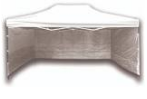 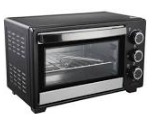 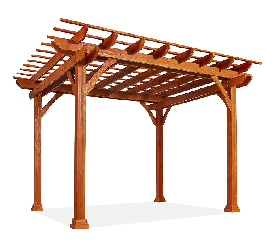 